Teambesprechung Kl. 5b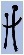 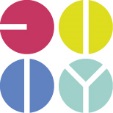 Blitzlicht ( Wie geht es mir? Wie war mein Tag/die letzte Woche? etc. )Allgemeines zur KlasseEinzelne SchülerFSJ, Kollegen, …Termine, AnfragenSonstiges ThemenspeicherDatum:Zeitraum:Teilnehmer: